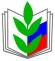 ПРОФСОЮЗ  РАБОТНИКОВ НАРОДНОГО ОБРАЗОВАНИЯ РОССИИПОЛЕВСКАЯ  ГОРОДСКАЯ  ОРГАНИЗАЦИЯ  ПРОФСОЮЗАСОЦИАЛЬНОЕ  ПАРТНЕРСТВО В ДЕЙСТВИИ ( 12 мая 2021)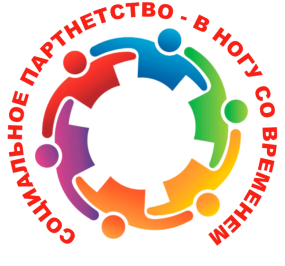                Социальное партнерство в сфере труда  - система взаимоотношений между работниками , работодателями , органами местного самоуправления, направленная на обеспечение согласования интересов работников и работодателей по вопросам регулирования трудовых отношений и иных непосредственно связанных с ними отношений. Такое определение дает ст.23 ТК РФ.31 марта прошло расширенное заседание Совета молодых педагогов образовательных учреждений Полевского. На заседании  было принято обращение  к администрации Полевского городского округа (ОМС Управление образованием Полевского городского округа)  в рамках подпрограммы «Педагогические кадры»  с целью  мотивации  будущих абитуриентов для обучения в педагогических колледжах и вузах Свердловской области предусмотреть в бюджете ОМС УО ПГО следующие меры  :увеличить размер стипендии ( муниципальной)  с 883 рублей в месяц до 1500 рублей в месяц ;  предусмотреть в бюджете муниципального образования   выплату муниципального  единовременного пособия на обзаведение хозяйством для молодых педагогов, приступивших к работе в образовательных учреждениях Полевского в размере 20 тыс. рублей плюс  к областному ( 30 тысяч рублей). 06 мая 2021 года на обращение № 52 от 06.04.2021  года получен ответ от 06.05. 2021 г. № 01-23/817.  Городской  комитет Профсоюза и Совет молодых педагогов информируется о том, что  наши предложения по внесению изменений в подпрограмму «Педагогические кадры» муниципальной программы «Развитие системы образования в Полевском городском округе на 2019-2023 годы» рассмотрены , при формировании бюджета на 2022 год они будут учтены в проекте бюджета ОМС Управление образованием ПГО.По поручению Совета молодых педагогов Депутат Молодежного парламента V созыва  Свердловской области   Намятов С.Ю.                                                                                       обратился к председателю Комитета по социальной политике Законодательного собрания Свердловской области Погудину В.В. с  предложением предусмотреть  при составлении проекта бюджета Свердловской области на 2022 финансирование на : увеличение  размера стипендии ( муниципальной)   до 1500 рублей в месяц ;  увеличение единовременного пособия на обзаведение хозяйством для молодых педагогов , окончивших профессиональные образовательные учреждения по педагогическим   специальностям  до 100 тыс. рублей ( + 70 тысяч рублей).4  мая 2021 г. получен ответ из аппарата  правительства РФ № П45-27048  на обращение  ГК Профсоюза по установлению   оклада  педагогам за ставку ( 18 часов) не менее  2-х МРОТ ( вх.П-45040 от 15.04.2021 5 мая 2021 г. получен ответ на обращение ( № 59 от 14.04.2021 г.)  ГК Профсоюза  по установлению  оклада педагогам за ставку ( 18 часов) не менее 2-х МРОТ  из Аппарата  полномочного представителя Президента РФ в УРФО (№ А54-1762 от 21.04.2021 г). Наши предложения по вопросу формирования оклада учителей рассмотрены  и направлены в Министерство труда и социальной защиты РФ для использования Межведомственной рабочей группой..  Вменено в обязанность Минтруда и социальной защиты РФ проинформировать нас о результатах рассмотрения.  Председатель ГК Профсоюза                                                                                                        Г.Ф. Гаврилина